Тема : Число 10. Цифры1-10. Геометрические фигуры (Закрепление)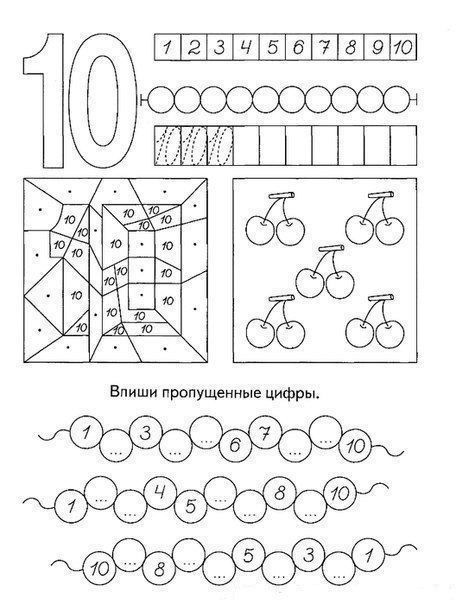 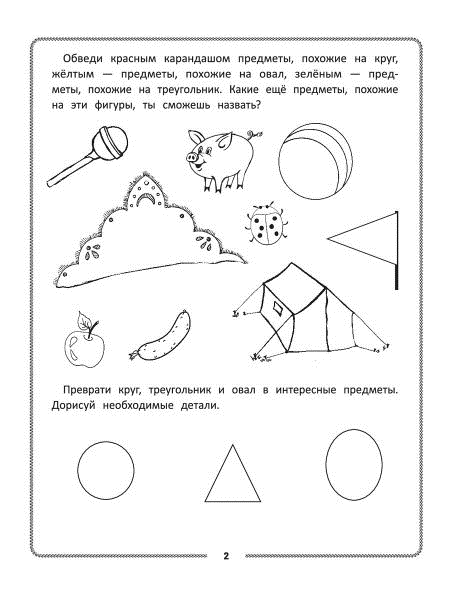 